№ФИО педагога/тех.персоналаНаименование организации, Фото3*4Должность,нагрузка и расписание№ приказа и дата назначенияКакую категорию имеет, приказ № дата присвоения, наличие сертификатовСведения о перевдижении по образовательным учреждениям (приказ об увольнении №, дата, куда был трудоустроен)1Омурбаева Лилия ВладимировнаКГУ «ОСШ села Ново-Мариновка»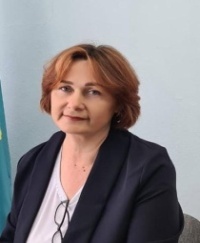 Директор школы, учитель начальных классов 8 ч Пр №02-03/17 от 16.02.2023 гЭксперт  №02-03/155 от 17.06.2021 г2Драчук Ольга ЛеонидовнаКГУ «ОСШ села Ново-Мариновка»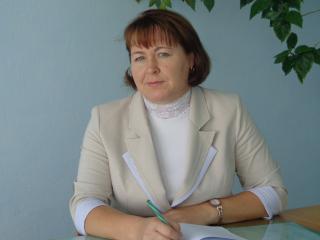 Завуч 0,5 (учитель географии, биологии, художественный труд) 16 ч Пр №91 от 27.04.2020Модератор №16 от 23.12.2020 гЗавуч категория 3-я №02-3/278-1, от 12.05.20233Стрелкова  Лидия ВладимировнаКГУ «ОСШ села Ново-Мариновка»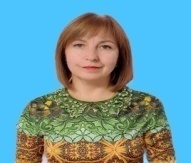 Психолог 0,5 (учитель русского языка) 20 чПр №9 от 01.09.2014Педагог модератор №02-03/231 от 11.07.20194Белицкая Регина АнтоновнаКГУ «ОСШ села Ново-Мариновка»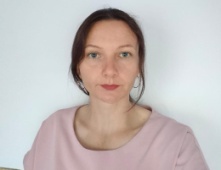 Соц. педагог 0,5 (воспитатель предшкольного класса) 1 стПр №77 от 01.09.2015Педагог модератор №17 от 16.06.2021 г5Бақыт МырзабекКГУ «ОСШ села Ново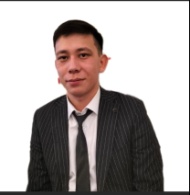 Вожатый 0,5 (учитель английского языка) 16Пр №220 от 26.10.20226Касымбаева Наталья ВладимировнаКГУ «ОСШ села Ново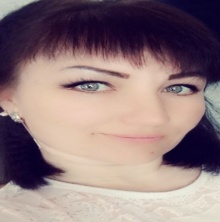 Делопроизводитель 0,5 (учитель математики, химии) 24,5 чПр № 58 от 06.09.20197Омурбаев Манат АлкеновичКГУ «ОСШ села Ново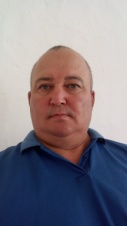 Завхоз 1 ст  работник по ремонту 0,5 стПр №99 от 27.09.20208Грасмик Сергей ГеннадьевичКГУ «ОСШ села Ново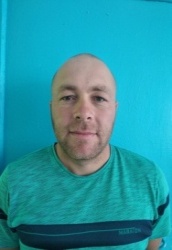 Учитель физической культуры, художественный труд  23,5 ч№198 от 01.09.20179Кокшарова Рузалия ФаритовнаКГУ «ОСШ села Ново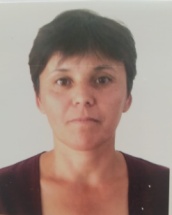 Учитель истории, религиоведение, физика , основы права, глобальные компетенции 20,5 чПр№100  от 01.09.202010Пфейфер Гульнара АмангельдиновнаКГУ «ОСШ села Ново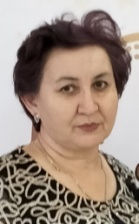 Учитель начальных классов  21 чПр№ 58 от 21.08.2006Эксперт  №02-03/155 от 17.06.2021 г11Вдовыдченко Людмила АнатольевнаКГУ «ОСШ села Ново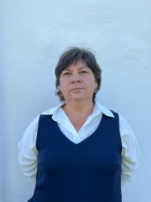 Воспитатель мини-центра 1 ставка ,  учитель информатики 6 ч Пр №288 от 01.06.2011Педагог модератор №02-3/278-1 от 12.05.202312Шевченко Оксана АлексеевнаКГУ «ОСШ села Ново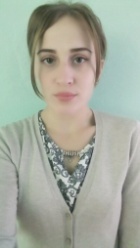 Воспитатель мини-центра1 ставки, музыкальный руководитель 0,25 ставки, кастелянша 0,5 ставкиПр №200 от 01.09.201713Янковская Инна ЛеонидовнаКГУ «ОСШ села Ново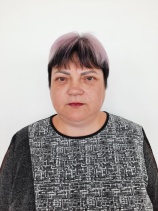 Библиотекарь 0,514Абдуллаев Жамулбек РахматовичКГУ «ОСШ села Ново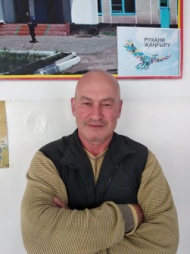 Сторож 1 ставкаПр№135 от 01.06.201615Вдовыдченко Вячеслав НиколаевичКГУ «ОСШ села Ново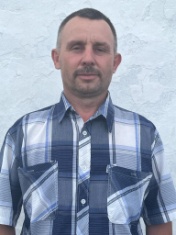 Сторож 1 ставкаПр №205 от 30.09.201716Белицкий Валерий ВладимировичКГУ «ОСШ села Ново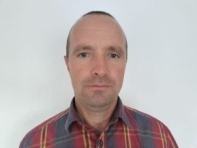 Сторож 1 ставкаПр № 114 от 01.10.202017Новик Наталья ВасильевнаКГУ «ОСШ села Ново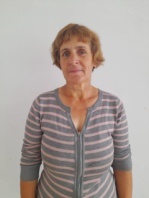 Вахтер 1 ставка, рабочий по ремонту 0,5 ставкиПр№56 от 19.08.201918Рязанова Альфиса НурзиевнаКГУ «ОСШ села Ново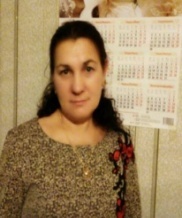 МОП 1 ставкаПр №19 от 24.09.199719Дригерт Оксана АлександровнаКГУ «ОСШ села Ново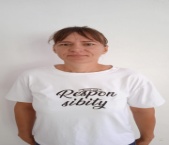 МОП 1 ставкаПр№1 от 30.12.201820Филипенко Галина ШахмадьяновнаКГУ «ОСШ села Ново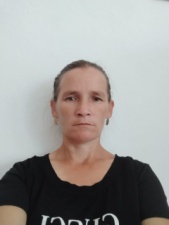 МОП 1 ставкаПр№224 от 01.12.202221Осканова Людмила РусламбековнаКГУ «ОСШ села Ново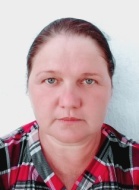 Помощница воспитателя мини-центра, оператор стиральных машин 0,25Пр№210 от 26.09.202222Белицкая Кристина АлександровнаКГУ «ОСШ села Ново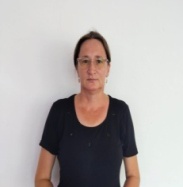 повар мини-центра1 ставка, помощник повара 0,5 ставкиПр№289 от 01.06.201123Кусаинова Ольга ЮрьевнаКГУ «ОСШ села Ново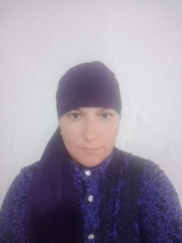 Повар школьной столовой0,5 помощник повара 0,5Пр№183 от 10.09.202124Балабекова Мария ЮрьевнаКГУ «ОСШ села Ново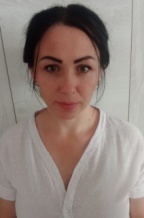 Учитель начальных классов 14 часовЗДВР 0,5 ставкиПр№696 от 20.09.2010Эксперт  №02-03/155 от 17.06.2021 г25Кульжанова Аяулым АскаровнаКГУ «ОСШ села Ново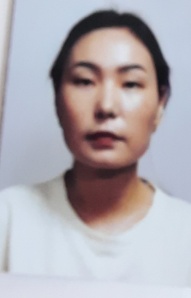 Учитель казахского языка 24 часаМини-центр 0,25 ставкиПр №248 от 01.09.2023